REDWOODS COMMUNITY COLLEGE DISTRICT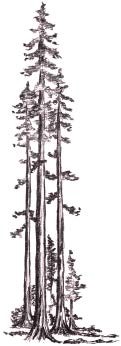 Meeting of theFaculty Development CommitteeEureka: 7351 Tompkins Hill Road, *FM 110*Crescent City: 883 W Washington Blvd, Room E-3          Friday, April 27, 2018 4:00 pmAGENDACall to OrderIntroductions and Public Comment:  Members of the audience are invited to make comments regarding any subject appropriate to the Faculty Development Committee.Action ItemsEvaluate and Approve Proposal Requests3.1.1 Funds Spreadsheet (Attachment)3.1.2 Past Funding (Attachment)3.1.3 Proposal Request Packets (Attachment)Announcements/Open ForumAdjournmentPublic Notice—Nondiscrimination:College of the Redwoods does not discriminate on the basis of ethnicity, religion, age, gender,sexual orientation, color or disability in any of its programs or activities. College of the Redwoods is committed to providing reasonable accommodations for persons with disabilities. Upon request this publication will be made available in alternate formats. Please contact Debbie Williams, Academic Senate Support, 7351 Tompkins Hill Road, Eureka, CA 95501, and (707) 476-4259: Office Hours are 8:00 am to 3 pm Monday through Thursday and 10 am to 5 pm on Friday.Next MeetingFall 2018